З1 травня 2018 року в методичному центрі управління освіти департаменту гуманітарної політики Дніпровської міської ради відбулася щорічна презентація з нагоди 7-го випуску науково-методичного посібника «Інноваційні технології розвитку особистості», який висвітлює досвід роботи інноваційних закладів освіти м. Дніпра.Видання було підготовлено Центром інноваційної педагогіки, методичним центром управління освіти департаменту гуманітарної політики Дніпровської міської ради і надруковано у видавництві «Інновація» в серії «Школа майбутнього». Робота опублікована під грифом Міністерства освіти і науки України та ДНУ «Інститут модернізації змісту освіти».До науково-методичного посібника ввійшли статті науковців і практиків, які висвітлюють питання створення інноваційного освітнього середовища сучасного закладу: теоретико-методичні засади виховання, навчання і розвитку особистості; проблеми впровадження інноваційних педагогічних технологій в освітньому процесі різних вікових категорій учнів; виховання громадянина України; організація освіти для дітей з особливими потребами (46 авторів).Книга призначена для працівників системи освіти, науковців, студентів, батьків.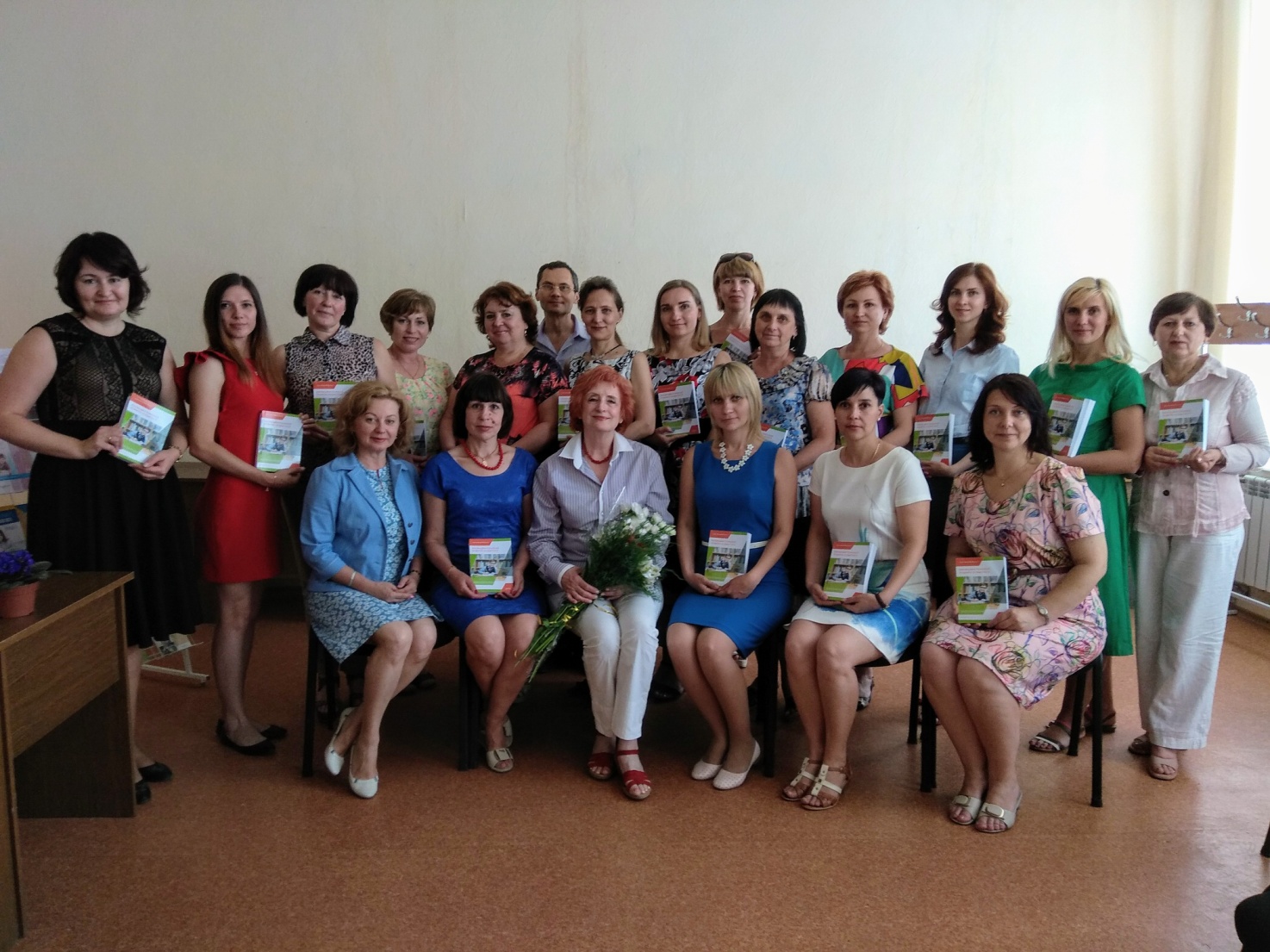 Авторський колектив, який підготував науково-методичний посібник «Інноваційні технології розвитку особистості»